UNIFORMES COLEGIALES ANDALUCÍA S.L.TOÑI MARTINC/San Antonio,15-29600 Marbella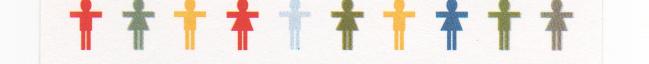 CEIP VICENTE ALEIXANDRE (MARBELLA)2019-2020CONDICIONES DE VENTA directamente en tienda:*100% al contado como confirmación de pedido.*Plazo de pedidos del 3 de junio al 1 de julio.*Entrega de pedidos a partir del 2 Septiembre. 31 de mayo de  2019 ARTÍCULOCOMPOSICIÓNTALLASPVPPOLO M/CORTA  BASIC100% ALGODÓN2--16           7.85€ POLO M/LARGA  BASIC100% ALGODÓN2--16           8.85€ SUDADERA NUEVA DE FELPA VERANO VERDE50% ALG./50% POL.2--16          21.25€ SUÉTER VERDE100% ACRÍLICO2--16          16.90€FALDA PLISADA GRIS100% POLIÉSTER2--6          16.00€FALDA PLISADA GRIS100% POLIÉSTER8--10          17.50€FALDA PLISADA GRIS100% POLIÉSTER12--16          18.50€PANT. LARGO GRIS BOTÓN 100% POLIÉSTER2--8          16.00€PANT. LARGO GRIS BOTÓN 100% POLIÉSTER9--16          17.00€PANT. LARGO CINTURA ELÁSTICA MOD.1100% POLIÉSTER2—10          17.00€PANT. LARGO CINTURA ELÁSTICA MOD.1100% POLIÉSTER11--16          18.00€PANT. LARGO CINTURA ELÁSTICA  MOD.2100% POLIÉSTER1--6          25.00€PANT. LARGO CINTURA ELÁSTICA MOD.2100% POLIÉSTER7—10          26.00€PANT. LARGO CINTURA ELÁSTICA MOD.2100% POLIÉSTER11--16          27.00€ CAMISETA NUEVA VERDE/BLANCA M/CORTA 190 gr50% ALG./50% POL.2-16          14.75€ CAMISETA NUEVA VERDE/BLANCA M/LARGA 190 gr50% ALG./50% POL.2-16          15.95€ PANTALÓN CORTO DEPORTE ACETATO 100% POLIÉSTER4-6-8           12.00€PANTALÓN CORTO DEPORTE ACETATO 100% POLIÉSTER10-12-14-16           12.50€CHANDAL ACETATO LISO CREMALLERA100% POLIÉSTER1-2          34,80€CHANDAL ACETATO LISO CREMALLERA100% POLIÉSTER4-6-8          36.50€CHANDAL ACETATO LISO CREMALLERA100% POLIÉSTER10-12-14-16          38.20€PANTALÓN CHANDAL ACETATO (SUELTO)100% POLIÉSTER1-2          14€PANTALÓN CHANDAL ACETATO (SUELTO)100% POLIÉSTER4-6-8          15€PANTALÓN CHANDAL ACETATO (SUELTO)100% POLIÉSTER10-12-14-16          16€BABERO CUADROS 70% POL./30%ALG.2-3-4-5-6          16.10€IVA INCLUIDOIVA INCLUIDOIVA INCLUIDOIVA INCLUIDO